Доброго дня, !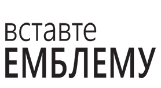 